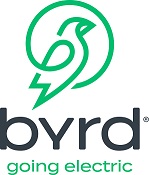 INFORMAÇÃO RELATIVA À ATIVIDADE DE INTERMEDIÁRIO DE CRÉDITOLOVE IN TRANSIT, LDA., COM SEDE NA AV. 10 DE AGOSTO, 112, 2705-735 SÃO JOÃO DAS LAMPAS, NA CATEGOROA DE INTERMEDIÁRIO DE CRÉDITO A TÍTULO ACESS´RIO REGISTADO NO BANCO DE PORTUGAL SOB O Nº 1997. REGISTO DISPONIVEL PARA CONSULTA NO PORTAL DO CLIENTE BANCÁRIO EM:https://clientebancario.bportugal.pt/TELEFONE: 219613173 – E-MAIL:  geral@byrdstore.comMUTUANTES COM QUEM MANTÉM CONTRACTO DE VINCULAÇÃO:321 creditobbvacaixa leasingbanco primusServiços QUE PRESTA NA intermediação de crédito:APRESENTAÇÃO OU PROPOSTA DE CONTRATOS DE CRÉDITO A CONSUMIDORES;O Intermediário de crédito não presta serviços de consultoria.Contrato de seguro de responsabilidade civil profissional celebrado com:LIBERTY MUTUAL INSURANCE EUROPE LIMITED– APÓLICE Nº I-37060418J0, VÁLIDA ATÉ 01/06/2019o INTERMEDIÁRIO DE CRÉDITO love in transit, lda NÃO PODE RECEBER OU ENTREGAR quaisquer valores relacionados com a formação, a execução e o cumprimento antecipado dos contratos de crédito, nos termos do ARTIGO 46º DO DECRETO-LEI 81-C/2017, DE 07/07.A ATIVIDADE DE INTERMEDIÁRIO DE CRÉDITO DA love in transit ESTÁ SUJEITA À SUPERVISÃO DO BANCO DE PORTUGAL.Informação prestada em conformidade com o nº 1 do artigo 53.º do Decreto-Lei 81-C/2017, de 07 de Julho.